INSÉRER LOGO ORGANISME                      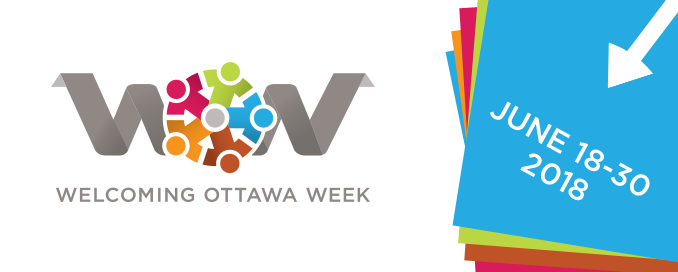 ANNEXE 3Avis aux médiasNOM DE L’ÉVÈNEMENT(Ottawa – DATE 2018) – Vous êtes invité à NOM ÉVÈNEMENT.  Cet évènement, organisé par XX a pour but de OBJECTIF.Date:	DATE, 2018, HEURE DE DÉBUT  Lieu:	 LIEU Orateurs:	AJOUTER NOM DES ORATEURS SI APPLICABLELes orateurs seront disponibles pour des entrevues individuelles de telle heure à telle heure. AJOUTER UN CONTEXTE À L’ÉVÈNEMENT                                                                                   
                                                                                   -30-Pour plus d’informations sur cet évènement, veuillez s’il vous contacter:AJOUTER NOM RESPONSABLE COM Courriel: XXTéléphone: XX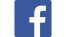 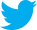 